Max MustermannMusterstraße 12312345 Musterstadtmax@mustermann.de0171 23456789Großunternehmen GmbHName NachnameStraße 12312345 MusterstadtMusterstadt, 13.06.2022 Bewerbung als Full Stack Developer bei der Großunternehmer GmbHKennnummer 123456Sehr geehrte Damen und Herren,vor kurzem habe ich mein duales Studium der Wirtschaftsinformatik erfolgreich abgeschlossen und suche nun nach einem Berufseinstieg, der es mir ermöglicht, meine erworbenen Kenntnisse und Fähigkeiten gewinnbringend einzubringen und stetig weiterzuentwickeln. Ihr Unternehmen sehe ich dabei als ideal an, da Sie für Innovativität sowie Zuverlässigkeit stehen und ich die Möglichkeiten der Weiterbildungen sehr schätze. In meinem Werkstudentenjob bei Kleinunternehmen-12 konnte ich durch fundierte Kenntnisse sowohl im Frontend als auch im Backend überzeugen. Dabei war stets Verlass auf meine Fähigkeiten in der Planung und Konzeptionen neuer Anwendungen.  Im Rahmen meines Studiums habe ich gemeinsam mit Kommilitonen eine App entwickelt. Hierbei habe ich die Position des Projektleiters übernommen und war vorrangig für das Projektmanagement und die Kundenkommunikation zuständig. Mein Team konnte ich stets motivieren und die Auftraggeber waren mit den Prozessabläufen und der App höchst zufrieden. Dank meiner guten Auffassungsgabe und meinem analytischen Verständnis durchdringe ich selbst komplexe Systeme schnell. Meine Arbeitsweise ist stets sorgfältig, dabei habe ich ein Auge für Details, ohne den Blick für das Gesamte zu verlieren. Gerne möchte ich Ihr Unternehmen durch meine Fähigkeiten und mein Engagement unterstützen. Motiviert und lernbereit stehe ich Ihnen für eine Anstellung ab dem 01.12.2020 zur Verfügung. Ich bedanke mich für die Berücksichtigung meiner Bewerbungsunterlagen und freue mich sehr darauf, Sie in einem persönlichen Gespräch von meinen Fähigkeiten zu überzeugen. Mit freundlichen Grüßen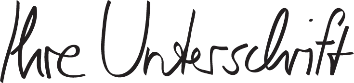 Max Mustermann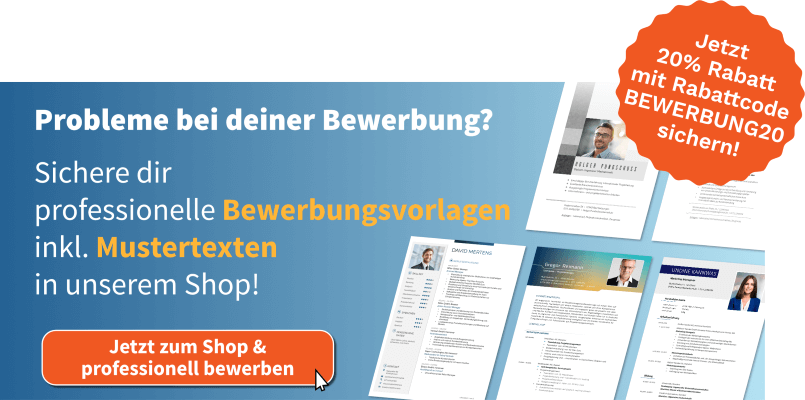 shop.bewerbung.net